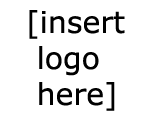 INSERT DATE HERERe Community Cricket Sponsorship OpportunityDear Sir / Madam,My name is XXXXXXX  XXXXXX and I am the Community Cricket League organiser for XXXXXXXXXXX Cricket Club.. The club is a very popular cricket club for under 10s through to adults based at XXXXXXXXXX Cricket Club, XXXXXXX.The club is embarking on a new venture this running a Community Cricket League, this will involve 8 to 10 teams from the local area coming down to XXXXXXX CC of a week night and then culminating in a finals day event at the end of the season. We already run 3 adult teams on a Saturday and age group teams at 10s, 11s, 12s, 13s, & 15s, so we are looking to extend our cricket offer to the wider community. There are however many expenses connected with running the Community League and we rely for funding solely on our own fundraising events and the support of local businesses.  If it were possible we would very much welcome the opportunity to speak to you about this.  XXXXXXXXXX  is a major presence in the town and we feel a partnership would work very well.In return for your sponsorship we would of course be willing to wear the logo on our club shirts and for you to be listed as our key sponsor on all our club literature and monthly newsletter. As you are probably aware our teams are featured regularly on the sports pages of the local papers. Our matches are also well attended by local parents and an increasing number of spectators from the local community.There may also be the opportunity for other promotions- last year one side in the county league, sponsored by a local service station, organised a very successful charity car wash at the garage which attracted a lot of publicity.We do hope that this is something you might be willing to consider. We can provide you with further details and a full break down of the likely costs of any deal and I would welcome the opportunity to speak with you further about this. I will contact you next week to see if you would like to take things further.Thank you for giving this your consideration.Best Regards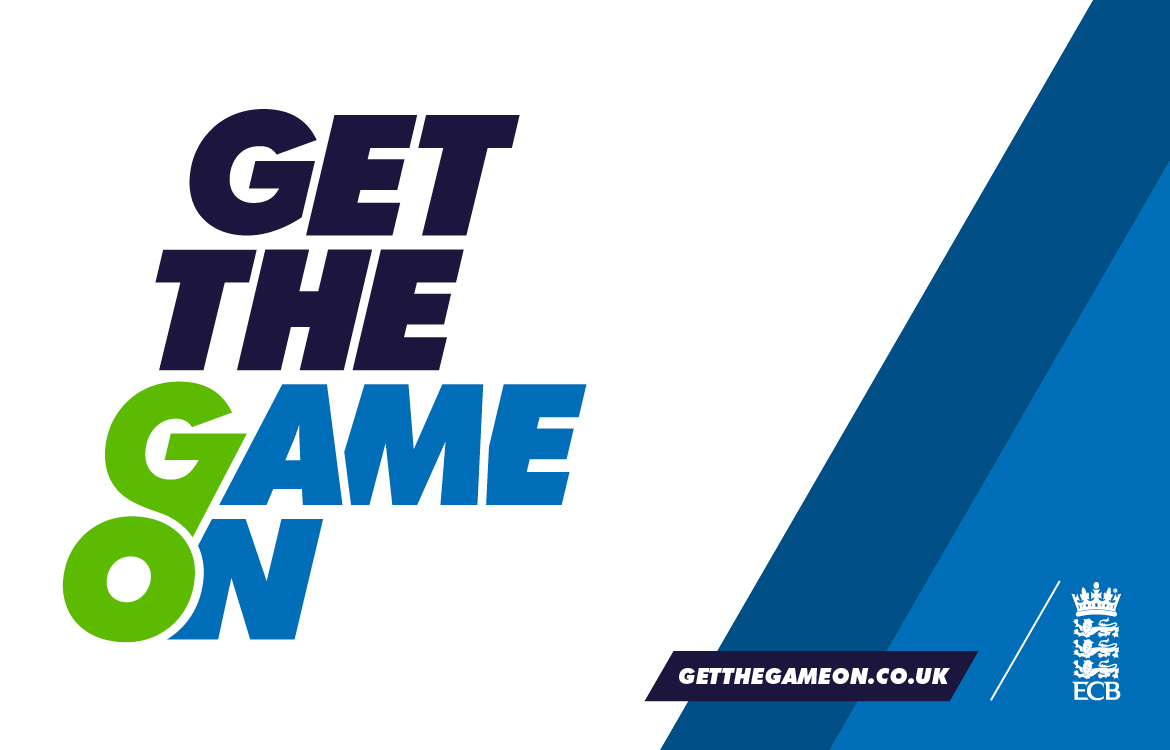 XXXXXXXX    XXXXXXXXXCommunity Cricket League Organiser